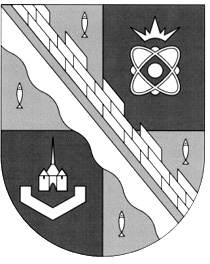                            администрация МУНИЦИПАЛЬНОГО ОБРАЗОВАНИЯ                                             СОСНОВОБОРСКИЙ ГОРОДСКОЙ ОКРУГ  ЛЕНИНГРАДСКОЙ ОБЛАСТИ                             постановление                                                        от 17/09/2021 № 1950Об утверждении Положения о комиссии по вопросам, возникающим при рассмотрении заявлений религиозных организаций о передаче имущества религиозного назначения, находящегося в муниципальной собственностиВ соответствии со статьей 9 Федерального закона от 30.11.2010 № 327-ФЗ «О передаче религиозным организациям имущества религиозного назначения, находящегося в государственной или муниципальной собственности», администрация Сосновоборского городского округа п о с т а н о в л я е т:1. Утвердить Положение о комиссии по вопросам, возникающим при рассмотрении заявлений религиозных организаций о передаче имущества религиозного назначения, находящегося в муниципальной собственности, согласно приложению к настоящему постановлению.2. Общему отделу администрации (Смолкина М.С.) обнародовать настоящее постановление на электронном сайте городской газеты «Маяк». 3. Отделу по связям с общественностью (пресс-центр) комитета по общественной безопасности и информации (Бастина Е.А.) разместить настоящее постановление на официальном сайте Сосновоборского городского округа. 4. Настоящее постановление вступает в силу со дня официального обнародования.5. Контроль за исполнением настоящего постановления оставляю за собой.Первый заместитель главы администрацииСосновоборского городского округа                                                                          С.Г. ЛютиковУТВЕРЖДЕНОпостановлением администрации Сосновоборского городского округаот 17/09/2021 № 1950(Приложение)ПОЛОЖЕНИЕО КОМИССИИ ПО ВОПРОСАМ, ВОЗНИКАЮЩИМ ПРИ РАССМОТРЕНИИЗАЯВЛЕНИЙ РЕЛИГИОЗНЫХ ОРГАНИЗАЦИЙ О ПЕРЕДАЧЕ ИМУЩЕСТВАРЕЛИГИОЗНОГО НАЗНАЧЕНИЯ, НАХОДЯЩЕГОСЯВ МУНИЦИПАЛЬНОЙ СОБСТВЕННОСТИ1. Настоящее Положение устанавливает порядок создания и деятельности комиссии по вопросам, возникающим при рассмотрении заявлений религиозных организаций о передаче имущества религиозного назначения, находящегося в муниципальной собственности Сосновоборского городского округа (далее - комиссия).2. Комиссия создается на постоянной основе администрацией Сосновоборского городского округа.3. Руководство деятельностью комиссии осуществляет председатель комиссии. 4. Состав комиссии утверждается постановлением администрации Сосновоборского городского округа и включает участием представителей органов государственной власти, органов местного самоуправления, общественных организаций, руководящих органов (центров) религиозных организаций, а также специалистов, в том числе специалистов в области религиоведения, культурологии, права.5. Секретарь комиссии:- готовит повестки заседаний комиссии, проекты документов и решений, обеспечивает ведение и оформление решений комиссии;- информирует членов комиссии о предстоящем заседании;- информирует представителей организаций, деятельность которых связана с рассматриваемым вопросом, о необходимости их участия в заседании комиссии;- приглашает граждан и представителей юридических лиц, заявления которых рассматриваются на заседании комиссии; обеспечивает хранение решений комиссии, других материалов, связанных с ее деятельностью;- информирует заинтересованных лиц о принятых комиссией решениях.6. Комиссия осуществляет следующие функции:а) направляет в государственные органы, органы местного самоуправления и организации различных форм собственности о предоставлении информации и материалов по вопросам, рассматриваемым на заседании комиссии;б) заслушивает на своих заседаниях представителей органов исполнительной власти, организаций и специалистов в области религиоведения, культурологии, права и других областях по вопросам, входящим в компетенцию комиссии;в) привлекает для участия в работе комиссии представителей органов исполнительной власти, организаций и специалистов в области религиоведения, культурологии, права и других областях;г) создает рабочие группы для рассмотрения вопросов, входящих в компетенцию комиссии.7. Комиссия принимает решения по следующим вопросам:1) урегулирование разногласий, возникающих при рассмотрении заявлений религиозных организаций о передаче находящегося в муниципальной собственности имущества религиозного назначения;2) рассмотрение заявлений физических и юридических лиц о возможных нарушениях их прав и (или) законных интересов в связи с принятием решения о передаче религиозной организации имущества религиозного назначения либо действиями (бездействием) администрации Сосновоборского городского округа в связи с рассмотрением заявления религиозной организации.8. Заседания комиссии проводятся по мере возникновения вопросов, требующих решения комиссии в соответствии с пунктом 7 настоящего Положения.9. Заседание комиссии считается правомочным, если на нем присутствуют более половины ее членов. Член комиссии в случае его отсутствия на заседании имеет право изложить свое мнение по рассматриваемым вопросам в письменной форме.По решению председателя комиссии могут проводиться выездные заседания комиссии.10. Решение комиссии принимается большинством голосов присутствующих на заседании членов комиссии и оформляется протоколом заседания, который подписывается ее председателем.При равенстве голосов членов комиссии голос председателя комиссии является решающим.Особое мнение членов комиссии, не согласных с принятым решением, оформляется в виде приложения к решению комиссии.11. Решения комиссии являются основанием для принятия администрацией Сосновоборского городского округа решений о передаче религиозным организациям имущества религиозного назначения, находящегося в муниципальной собственности.12. Решение комиссии, а также особое мнение членов комиссии, не согласных с этим решением, размещаются в сети Интернет в течение 7 дней со дня принятия решения. Органом, уполномоченным от имени администрации Сосновоборского городского округа на размещение указанной в настоящем пункте информации в сети Интернет, является КУМИ Сосновоборского городского округа.